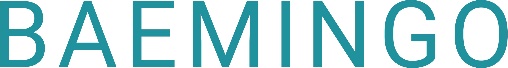 Baemingo startades 2016 med målet att i grunden förändra restaurangbranschen, vilket vi är på god väg att göra. Vi bygger nästa generations plattform som är digital, effektiv och branschagnostiskt. Idag jobbar vi primärt mot restaurangbranschen och har en gedigen erfarenhet av branschen och dess utmaningar. Vi brinner för att skapa bättre förutsättningar för både restaurangägare och gäster samt att ge kontrollen tillbaka till restaurangägarna i en bransch där den digitala adaptionen är låg och tekniskt fragmenterad. Vi tror inte att morgondagens restauranger kommer acceptera att vara inlåsta i avtal, dolda avgifter och otydliga avtal för den service och de produkter de betalar för, särskilt inte när ny teknik gör bättre och mer prisvärda alternativ möjliga. Vi är ett snabbväxande och ambitiöst team, idag bestående personer med bakgrund från tech-startups, restaurang, bank- och finans, IT och Retail. I vår road map har vi för avsikt att bredda vårt fokus vilket innebär att vi kommer fortsätta att växa och därmed förstärka vårt team med flertalet medarbetare det närmaste året.Business ControllerBaemingo söker nu en Business Controller för en bred controllerroll. Tjänsten är nyinrättad varför du har stor möjlighet att påverka arbetsinnehåll och arbetssätt. Du kommer att jobba med varierande uppgifter, i teamet tillsammans med ledning, med fokus på försäljningssidan. Som Business Controller rapporterar du direkt till VD och ledning.Huvudsakliga arbetsuppgifter:* Stödja forecast- och budgetprocessen* Detaljerad analys och rapportering i bokslut* Agera businesspartner till säljorganisationen genom t ex veckorapportering, upphandlingar, offerter och business Case* Ansvarig för lönsamhetsanalys och uppföljning av försäljningsstatistik* Superuser för BI- och rapporteringsverktyg* Beräkningar av försäljningsrelaterade bonusar och rabatter* Delta i och driva förbättringsprojekt* Utveckla och förbättra befintligt analysarbete* Övriga koordinerande och administrativa uppgifterKvalifikationer och erfarenhet:Vi söker dig med högskoleexamen inom ekonomi eller motsvarade och ett par års erfarenhet inom controlling. Du har tidigare haft en roll där du har stöttat verksamheten, gärna mot en säljorganisation. Du behöver kunna använda Excel effektivt i ditt arbete och tidigare erfarenhet av ERP- och BI-system är meriterande. Den vi söker kan också uttrycka sig obehindrat på svenska och engelska, i både tal och skrift.Personliga egenskaper:Som Business Controller kommer du att arbeta självständigt, men har en viktig roll att stötta, utmana och samarbeta med ledning. I det arbetet kommer du att ha stor nytta av att du är utåtriktad, serviceminded och kommunikativ. Den vi söker är också proaktiv och kan vara kravställande vid behov. Vi har en platt organisation och hjälper varandra, varför även prestigelöshet och samarbetsförmåga är att föredra. Övrigt som är viktigt för rollen är att man har god analytisk förmåga och som controller hos oss måste man attraheras av att vara med i en snabbfotad, dynamisk och föränderlig organisation. Vi kommer att sätta stor vikt vid personliga egenskaper vid tillsättningen-Ansökan/Närmare informationDin ansökan med personligt brev och CV vill vi ha senast den 31 januari. Ansökningar tas endast emot per epost till jobba@baemingo.com